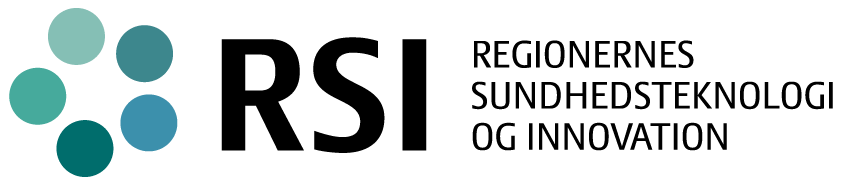 Styregruppebilag 6: Systemforvaltning[projektets navn][evt. undertitel]Ver. 1.0 pr. [dato]DokumenthistorikAnskaffelsesstrategiHer forklares og begrundes anskaffelsesstrategien på såvel it-udvikling som drift og evt. konsulentopgaver. Hvilke af opgaverne med it-udvikling hhv. it-.drift anskaffes eksternt, og hvilke internt af medarbejdere i regionerne?Hvad betyder de udbudsretlige rammer? Hvad anskaffes ved yderligere brug eller tilpasning af hvilke eksisterende systemer iht. kontrakter med hvilke leverandører? Hvad skal nyanskaffes, og hvilke indkøbsformer/udbud forventes anvendt? Hvordan ser leverandørfeltet ud, og hvordan forberedes og involveres leverandørerne på lige vilkår før selve udbuddet? Ideelt set bør alle nødvendige leverandøraftaler, internt og eksternt, fremgå af afsnittet. Evt. brug af skema nedenfor. Angiv leverandørnavn eller indkøbsform i cellerne.Krav til drift, support og videreudvikling, inkl. regionernes opgaver(Her skitseres og begrundes it-understøttelsens vigtigste servicemål og ITIL-processer, herunder hvordan opgaverne fordeles imellem it-leverandører, Systemansvarlig region (SAR) og regionernes it-organisationer mv. Evt. bruges nedenstående tabeller, suppleret med begrundende tekst. Flere systemdele, organisationsenheder, fora mv. tilføjes afhængt af det konkrete projekt. Servicemål og ITIL-processer præciseres og uddybes yderligere i Anskaffelsesfasen. Angiv vigtige driftsmæssige afhængigheder, hvor de involverede it-systemer er afhængige af, at omgivende it-systemer virker, eller omvendt. Skitser også behovene for løbende videreudvikling – forventes der at komme mange og hyppige ændringer til de involverede it-systemer som følge af nye kliniske behov mv.)Forventede servicemål for de involverede it-systemer(Skriv servicemålene ind i cellerne, vær opmærksom på afhængigheder mellem systemer. NB: Skabelonen er endnu ikke kvalitetssikret af SYS!)Forventet fordeling af ITIL-processer mv. omkring it-understøttelsen(Skriv opgaver ind i cellerne, vær særlig opmærksom på at placere alle opgaver som ikke skal løses af SAR/FSA. NB: Skabelonen er endnu ikke kvalitetssikret af SYS!)Systemforvaltningsopgaven hos SystemAnsvarlig Region (SAR)(Her opsummeres og uddybes opgaverne for SystemAnsvarlig Region (SAR)), fx baseret på SAR-kolonnen i tabel om ITIL-processer i punktet ovenfor, tilføjet ressourceforbrug og nødvendige kompetencer. Angiv om styregruppen evt skal tilpasses i lyset af valg af Systemansvarlig Region. Beslutning om valg af SAR tages i RSI direktørkredsen, baseret på sagsfremstillingen ifm. behandling af PID. NB: Skabelonen er endnu ikke kvalitetssikret af SYS!)Opgaver og ressourcebehov for Systemansvarlig regionVersion og datoRevisionAnsvarligIt-driftEksternt købIt-udviklingEksternt købIt-driftIntern leveranceIt-udviklingIntern leveranceFx eksisterende system 1Fx eksisterende system 2(fx køb via SKI-aftale)Fx eksisterende system 3(fx aftale med leverandør X)Fx nyt fælles system 1(Fx begrænset udbud)Fx nyt fælles system 2Fx nyt system 3 i region XFx nyt system 4 i region YServicemålEvt. fællesregionalt systemEvt. infrastruktur mellem systemerEvt. systemer i regionerne(…)ÅbningstidAftalt drifttid (hvor der måles)Svartid(evt flere)Oppetid(Driftseffektivitet,angiv opgørelsesmetode)Servicevinduer (tid)Batchvinduer (tid)Support (tid)Fejlhåndtering (frist)(opdel på fejltyper)ITIL-procesFælles it-leverandørSystemansvarlig region (SAR/FSA)Regionale it-leverandørerRegionale it-organisationerService StrategyDemand management (Ændringsprioritering, Brugergruppe, Styregruppe)Service Design (Kravspecifikation, kapacitetsstyring og dokumentation)Service TransitionChange Management(it-udvikl., fejlrettelse)Service TransitionRelease Management(test mv. ifm releases)Service OperationIT Operations Control(overvågning, backup)Service OperationEvent ManagementService OperationIncident management(driftsupport)Service OperationProblem Management(driftsupport)Service OperationRequest Fullfillment(driftsupport)Continual Service Improvement(driftoptimering, videreudvikling genudbud)Uddannelse af brugere (efter projekt)Kommunikation(om systemerne)ITIL-procesOpgave for Systemansvarlig region (SAR/FSA)Udføres af rolle / kompetenceÅrligt ressourcebehov (timer/år)Økonomi(timer x 500 kr.)Service StrategyDemand management (Ændringsprioritering, Brugergruppe, Styregruppe)Service Design (Kravspecifikation, kapacitetsstyring og dokumentation)Service TransitionChange Management(it-udvikling, fejlrettelse)Service TransitionRelease Management(test mv. ifm releases)Service OperationIT Operations Control(overvågning, backup)Service OperationEvent ManagementService OperationIncident management(driftsupport)Service OperationProblem Managemt(driftsupport)Service OperationRequest Fullfillment(driftsupport)Continual Service Improvement(driftoptimering, videreudvikling genudbud)Uddannelse af brugere (efter projekt)Kommunikation(om systemerne)